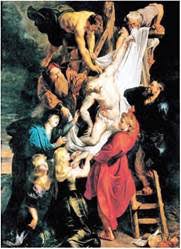 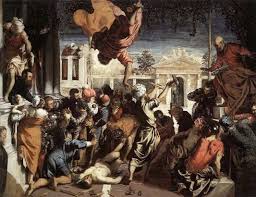 Скульптура 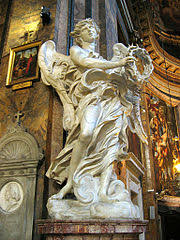 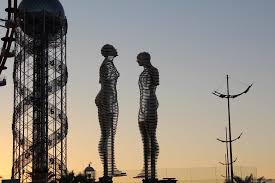 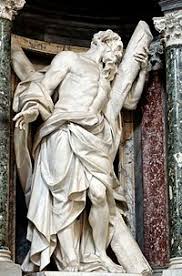 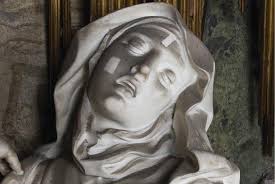 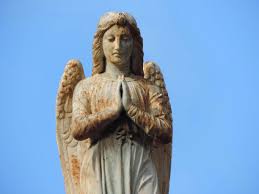 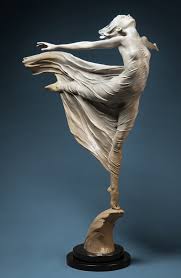 Архітектура 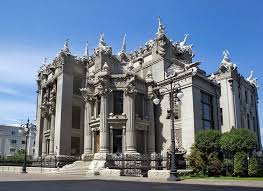 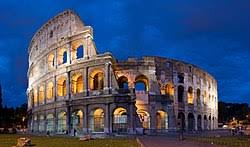 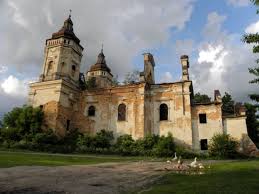 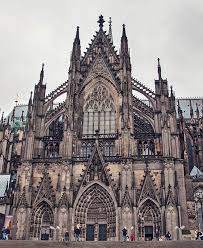 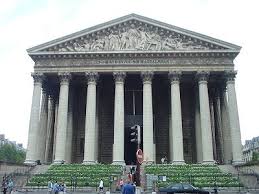 ЛІТЕРАТУРАЛІТЕРАТУРААвтор Твір (рік створення)1 Вільям Шекспір Ромео і Джульєтта (1595)2 Джованни Боккаччо  Декамерон( 1352—1354)3Данте Аліг'єрі"Божественну комедію" (1313-1321), 4 Антуана де Сент-Экзюпери«Ма́ленький принц» 6 апреля 1943 года5Иоганна Вольфганга Гёте  «Фа́уст, траге́дия»   (1774 – 1831)6 Роальд ДальЧарлі і шоколадна фабрика(1964 )7 Роальд ДальМатильда (1988)8 А. С. ПушкинаСказка о царе Салтане1831 г9Аврелий Августин «Исповедь»  397–401 10 Гильом де Лоррис и Жан де Мен«Роман о Розе» XIII 11 Патрика Зюскинда«Парфюме́р: Исто́рия одного́ уби́йцы» (1985)Живопис 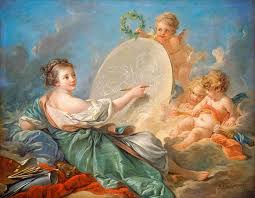 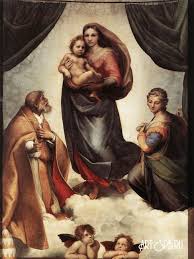 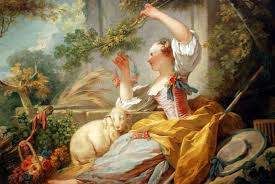 Живопис 